Апрель 5-я неделяЗанятие 1Тема «Насекомые и пауки»Коррекционно-образовательные цели. Расширение и углубление представлений о насекомых, особенностях их внешнего вида и образе жизни. Уточнение, расширение и активизация словаря по теме «Мебель» (насекомое, паук, бабочка, жук, стрекоза, пчела, шмель, оса, комар, муха, муравей, гусеница, божья коровка, кузнечик, крыло, глаза, усы, личинка, куколка, яйцо; ползать, летать, порхать, кружиться, жужжать, звенеть, собирать; пчелиный, комариный, пестрый, разноцветный, полезный, вредный). Совершенствование грамматического строя речи (образование слов-антонимов). Совершенствование синтаксического строя речи (составление сложносочиненных предложений с противительным союзом а). Совершенствование навыков звукового и звукобуквенного анализа слов. Профилактика нарушений письменной речи.Коррекционно-развивающне цели. Развитие длительного плавного выдоха, диалогической речи, фонематического восприятия, зрительного внимания, мышления, артикуляционной, тонкой и общей моторики, координации речи с движением, ловкости.Ход занятия1. Организационный момент. Упражнение «Разноцветные бабочки». 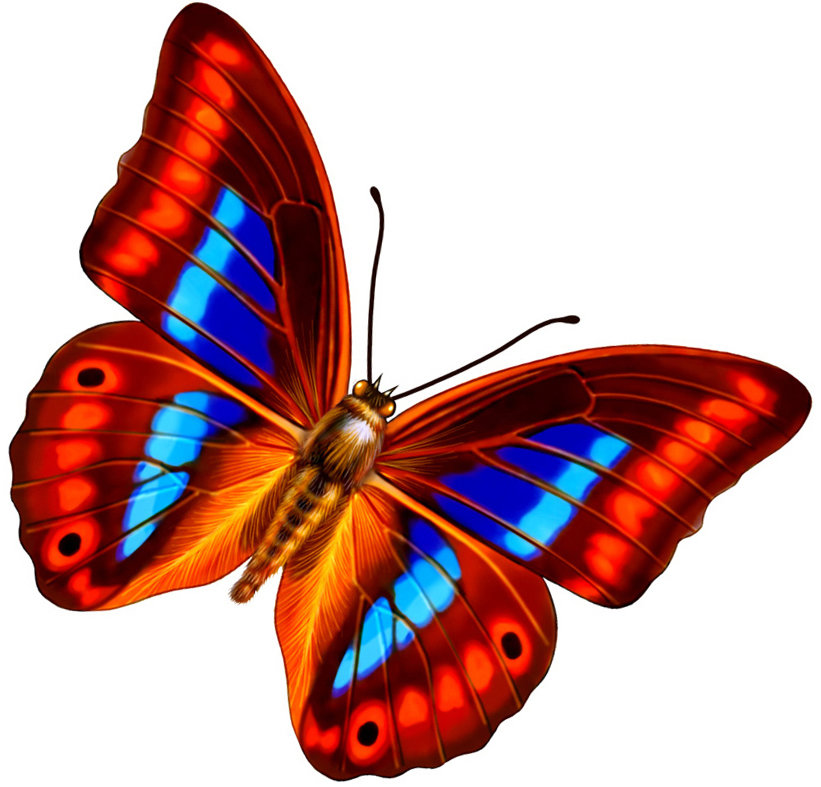 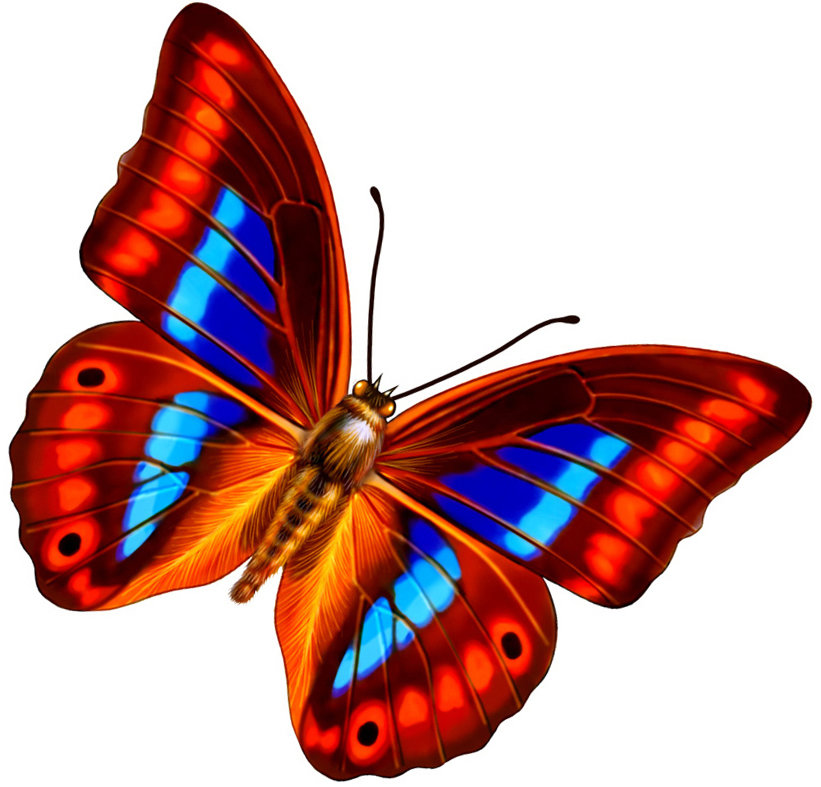 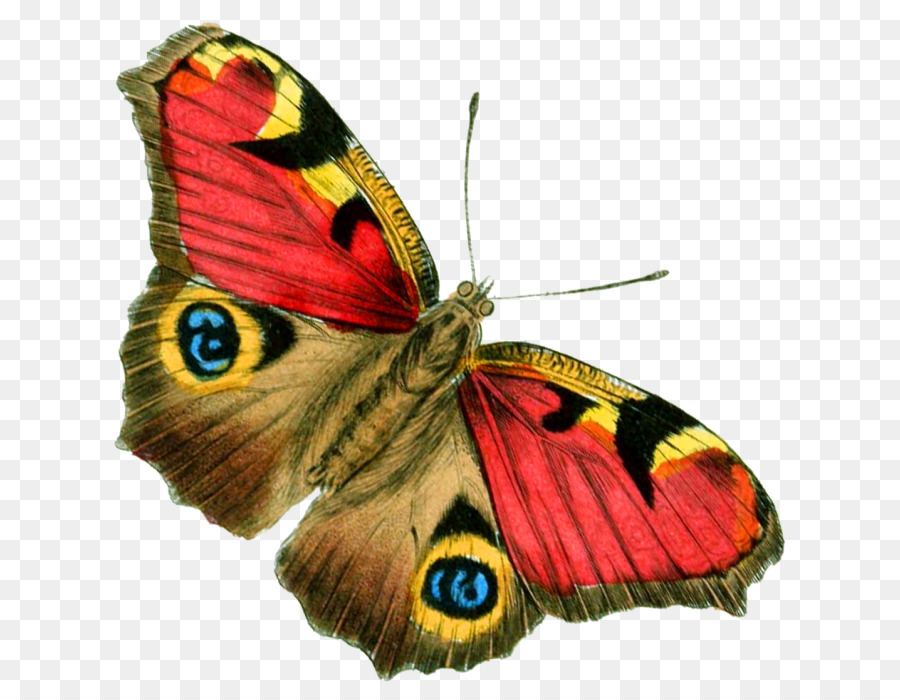 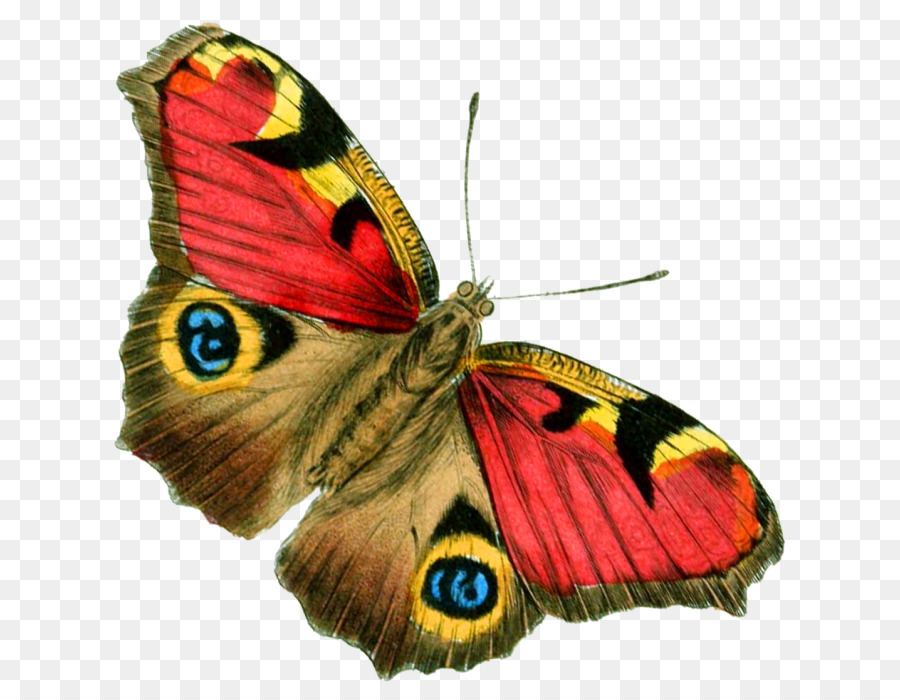 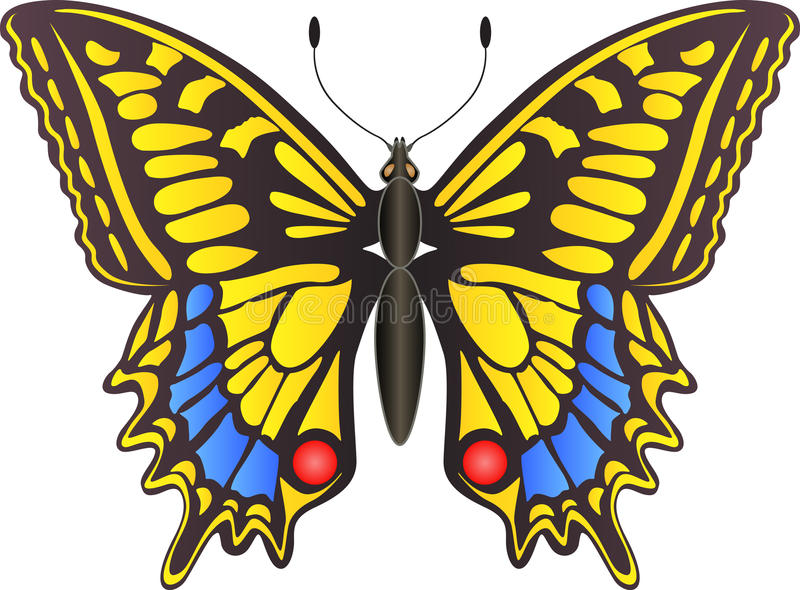 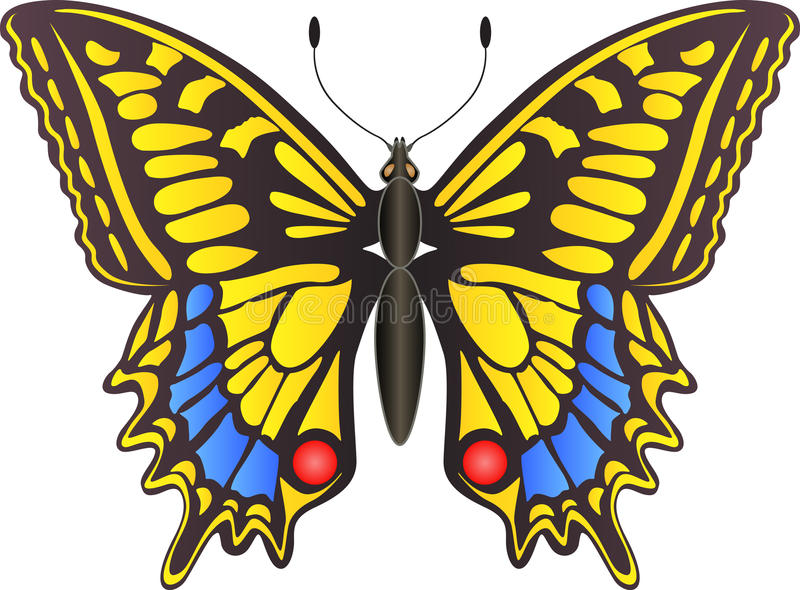 Весна в разгаре. Цветет черемуха. Проснулись насекомые. Сегодня мы с вами и будем говорить о насекомых, выясним, что вам известно об их внешнем виде и образе жизни. Посмотрите, какие красивые бабочки прилетели к нам на занятие. Подуйте на них, чтобы они закружились в воздухе. Как вы будете дуть? ( Нужно набрать воздуха через нос и подуть на бабочку, не надувая щек, вытянув губы трубочкой.) Правильно. Выполняйте упражнение.2. Рассматривание картины С. К. Артюшенко «Насекомые и пауки» и беседа по ней. 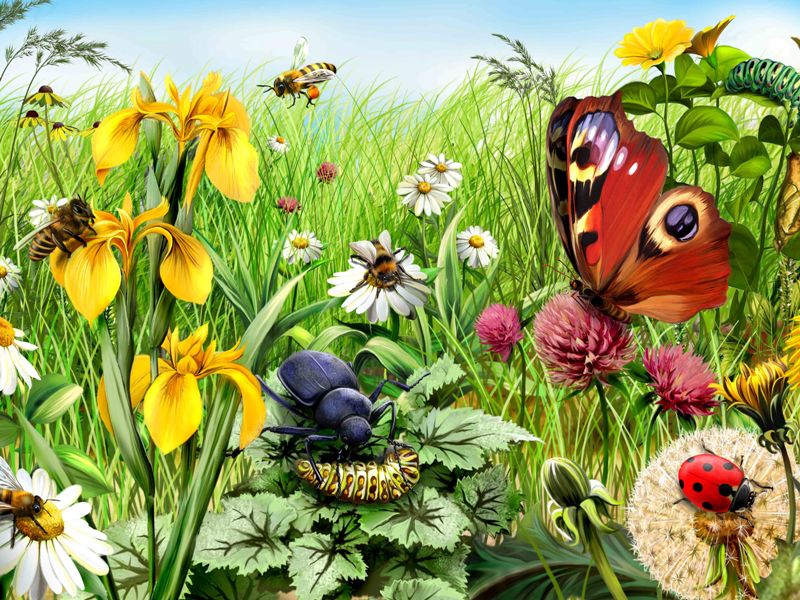 Логопед предлагает детям сесть на стульчики, стоящие полукругом перед мольбертом, и ставит на мольберт картину.Расскажите, каких насекомых вы видите на картине, что они делают. Составьте предложения сразу о двух насекомых, как мы делали это на индивидуальных занятиях.( Разноцветная бабочка села на цветок клевера.Пчёлы собирают нектар с цветков ириса, а другая пчела хочет взять нектар из цветка ромашки.Зеленая гусеница ползёт по листу, а божья коровка уселась на пушистом одуванчике. Чёрный жук напал на гусеницу и хочет её съесть…)3. Работа в тетради №1. Логопед раздает детям тетради, ставит на стол контейнер с карандашами, помещает несколько картинок с изображениями бабочек.Каких насекомых нарисовал для вас художник? ( Это бабочка и жук.)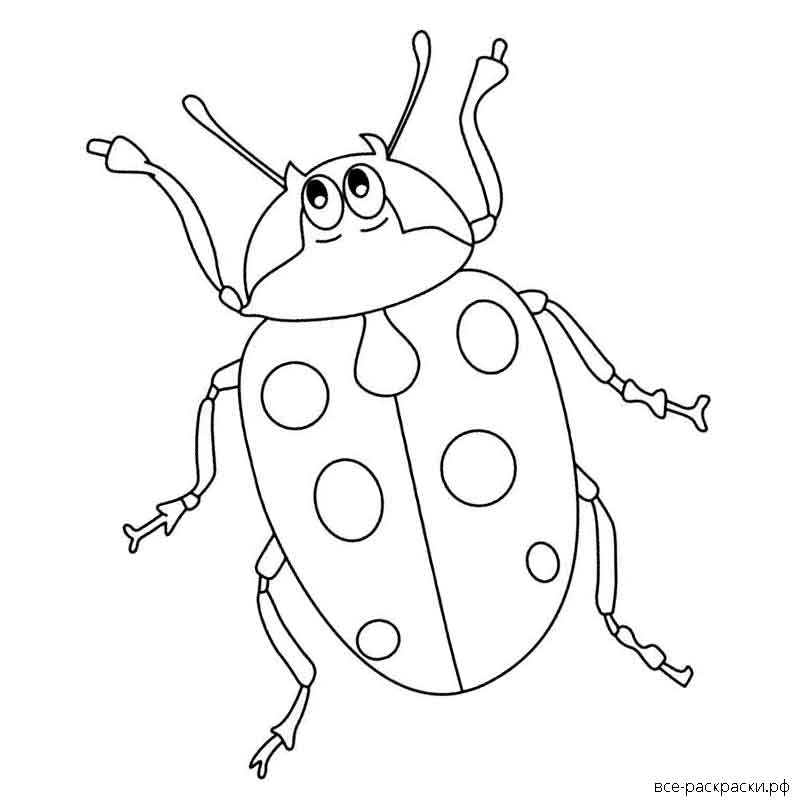 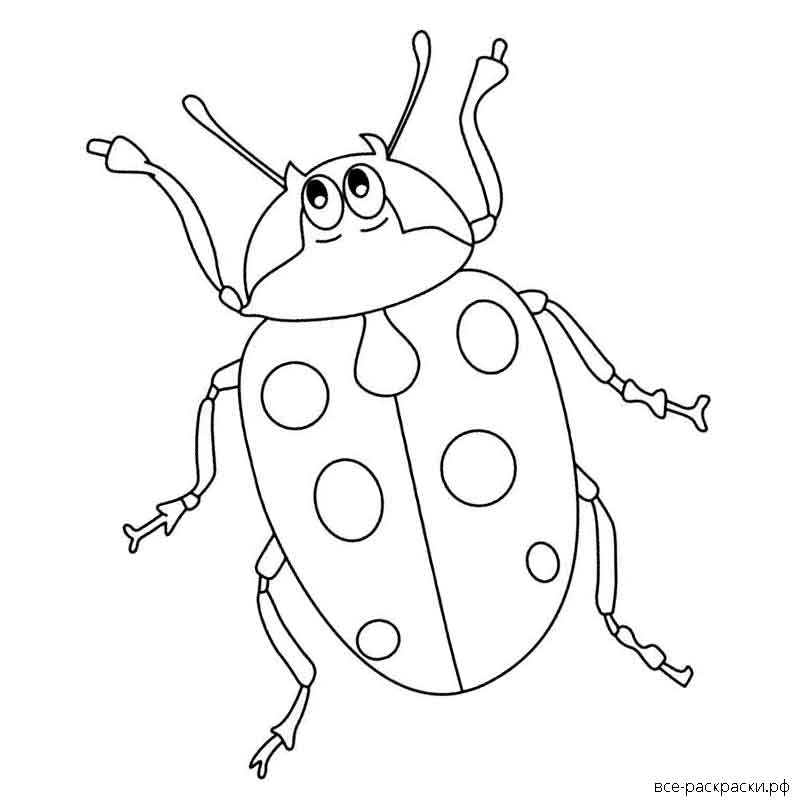 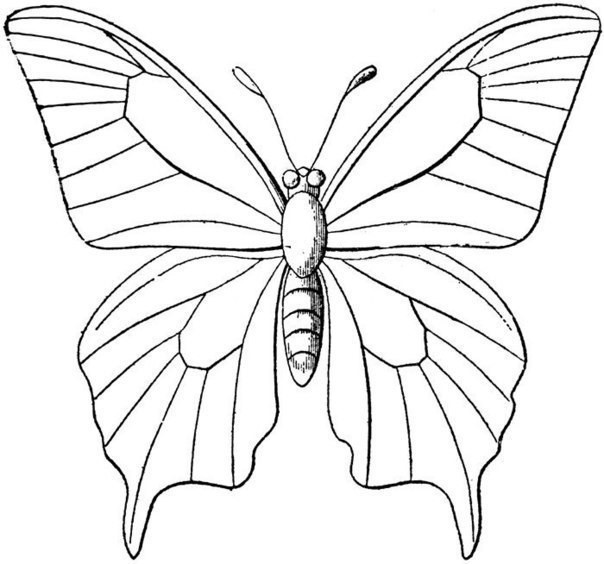 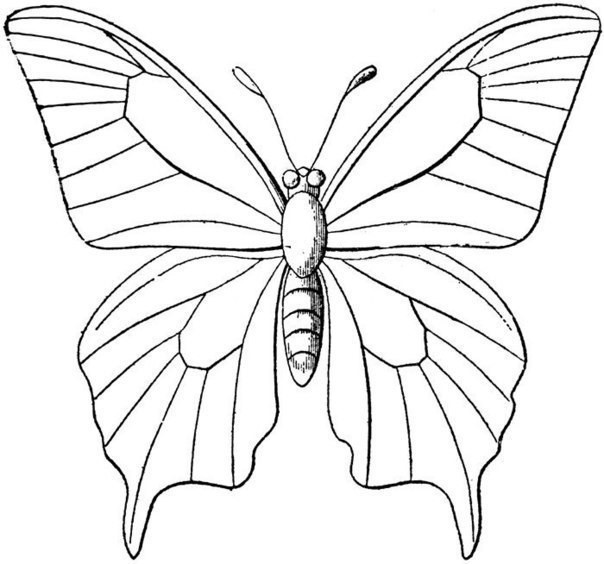 Раскрасьте бабочку и жука. Обратите внимание на окраску бабочек на картинках.4. Игра с мячом «Закончи предложение». Давайте поиграем в знакомую вам игру с мячом «Закончи предложение». Майский жук большой, а божья коровка ...маленькая.У майского жука крылья короткие, а у стрекозы...длинные.У жука усы толстые, а у бабочки....тонкие.У шмеля спина широкая, а у водомерки...узкая.5. Упражнение «Гусеница». 6. Упражнение «Повтори за мной».Артикуляционные упражнения для звука «Р»: «Лошадка», «Грибочек», «Лошадка фыркает», «Красим потолок», «Моторчик».7. Отгадывание загадок о насекомых. Этот увалень мохнатый, Сладкоежка полосатый, Опускает хоботок В распустившийся цветок.Кто это?...(Это шмель. Он полосатый. Он собирает нектар хоботком.) Злюка тощая такаяНадо мной весь день летает И ужалит ненароком, Если я измажусь соком.Кто это?... (Это оса. Она алая, тонкая и больно жалит.) По листочку проползает, Всюду дырки оставляет. Вот прожорливая штучка, А свернулась закорючкой.Кто это?...(Это гусеница. Она прогрызает дырки в листочках, сворачивается закорючкой.)Звон весь день в ушах стоит. Надо мною кто звенит?Прилетел он со двора. Длинный нос у... (Комара.) 8. Упражнение «Подбери схему». Кто или что у вас на картинках? Произнесите названия картинок. (Жук. Осы.) Поместите свои картинки под соответствующие словам схемы.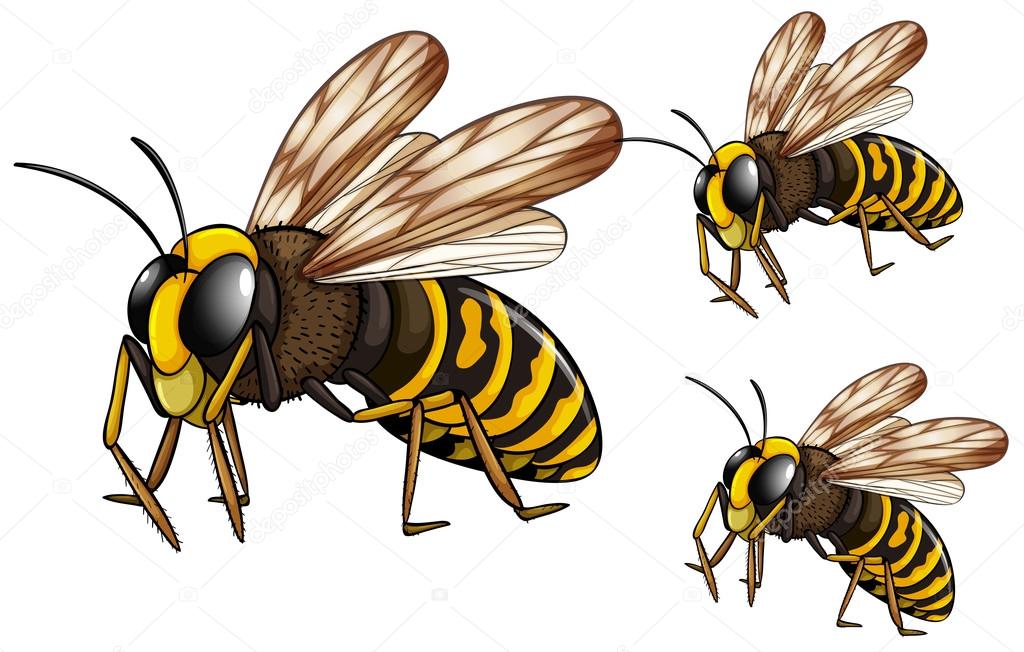 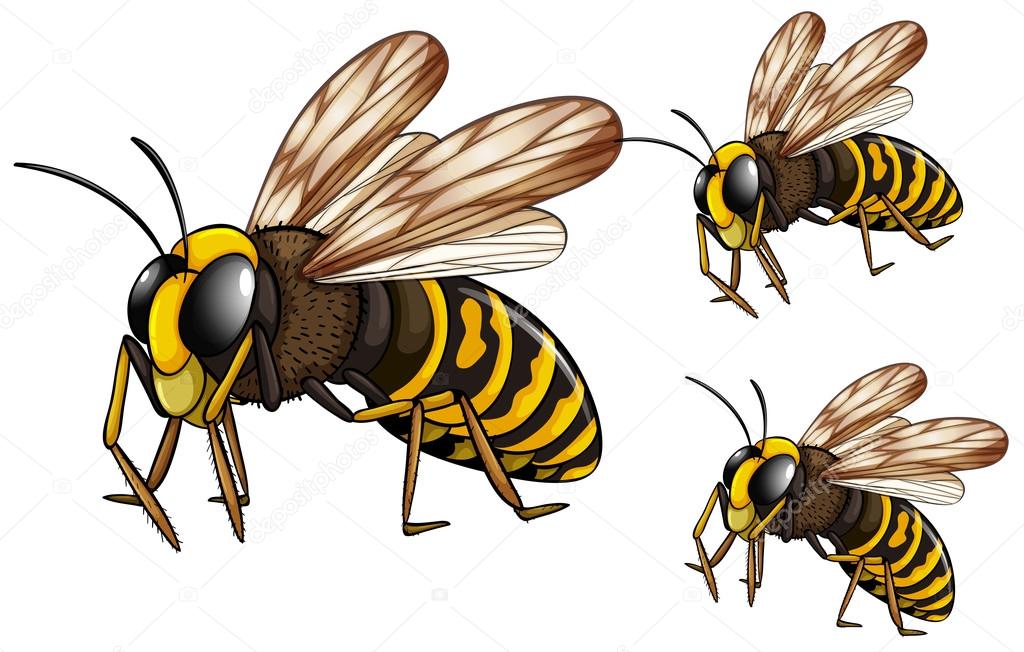 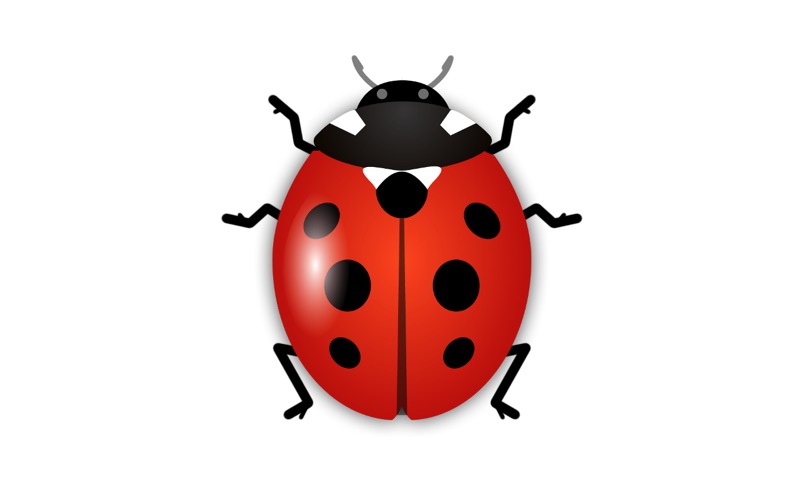 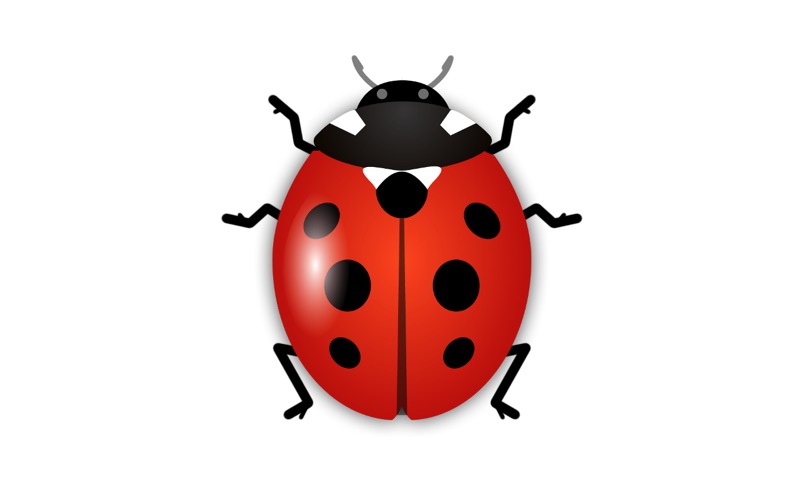 9. Разгадывание ребуса. 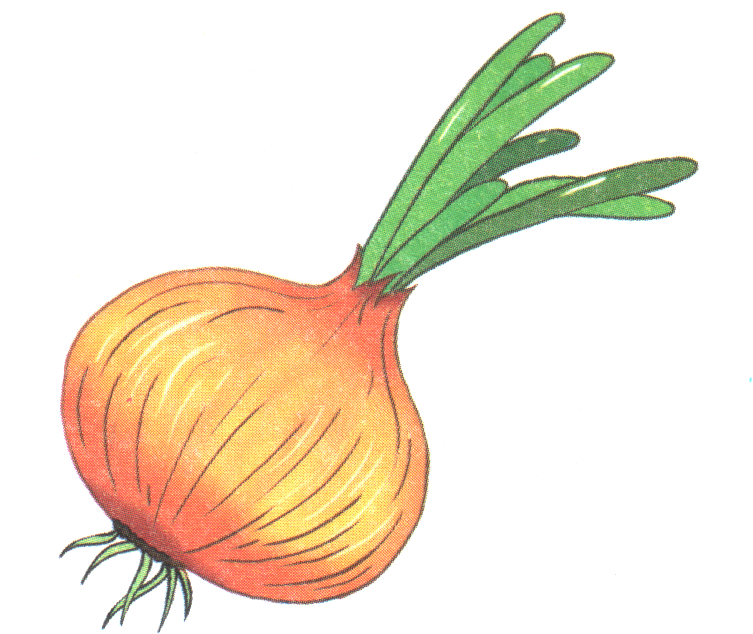 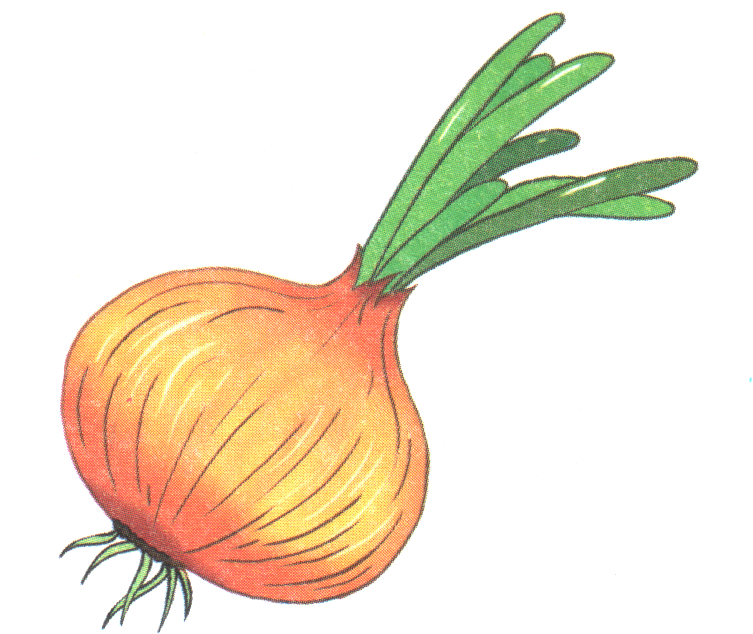 Л            ЖЛ  У   К                Ж  У  К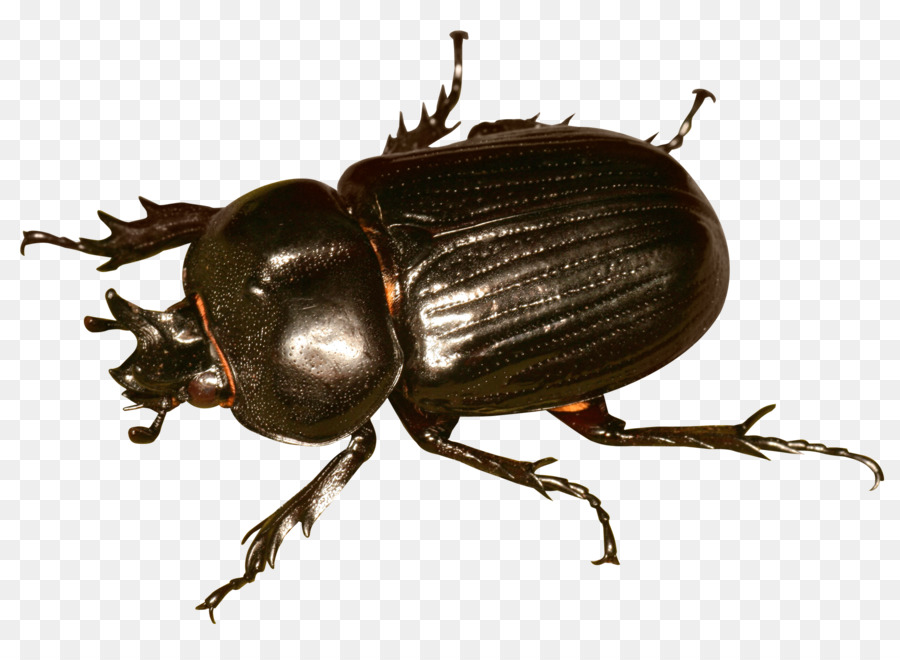 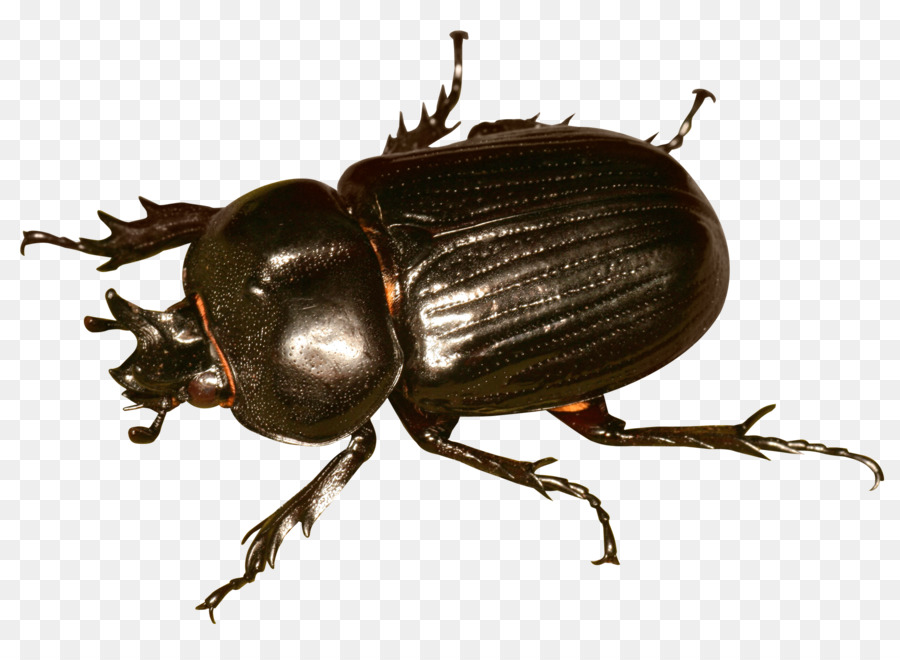 Разгадайте ребус. В слове лук нужно заменить первую букву на букву Ж. Получится жук.10. Окончание занятия. Оценка работы детей.Подготовил учитель-логопед  Пачкова Лариса Александровна.Этот странный дом без оконДети лежат на спинах ногами вУ людей зовется «кокон».центр круга.Свив на ветке этот дом,Поворачиваются на левый бок, поло-Дремлет гусеница в нем.жив руки под щеку.Спит без просыпа всю зиму.Переворачиваются на другой бок.Но зима промчалась мимо —Ложатся на спину, потягиваются.Март, апрель, капель, весна...Медленно садятся.Просыпайся, соня-сонюшка!Потягиваются сидя.Под весенним ясным солнышкомВстают, потягиваются стоя.Гусенице не до сна.Бегут по кругу, машут руками, какСтала бабочкой она!крылышками.